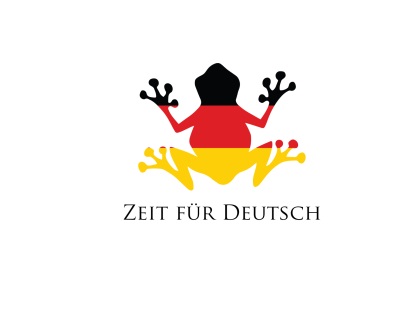 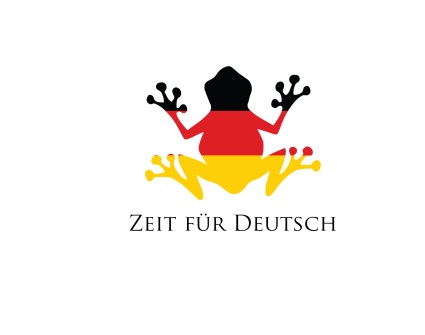 to have on – anhaben (separable verb) 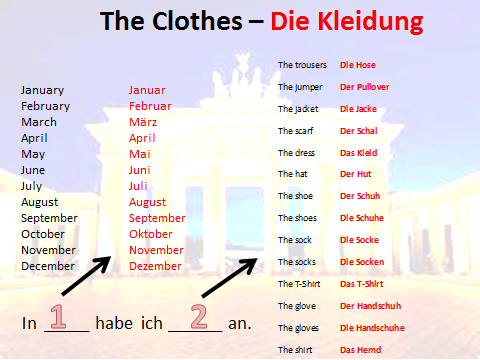 The skirt	Der RockThe coat	Der MantelThe boots	Die StiefelThe shorts	Die ShortsThe blouse	Die BluseThe belt	Der GürtelThe jersey	Das TrikotThe trousers	Die HoseThe jumper	Der PulloverThe jacket	Die JackeThe scarf	Der SchalThe dress	Das KleidThe hat		Der HutThe shoe 	Der SchuhThe shoes	Die SchuheThe sock	Die SockeThe socks	Die Socken	The T-Shirt	Das T-ShirtThe glove	Der HandschuhThe gloves	Die HandschuheThe shirt             Das Hemd